Name________________________________________________________Per___________________Date_________________Look at the list of some of Charlemagne's achievements (successes).Organize them into the following categories.MILITARY (M) CULTURAL (C) RELIGIOUS (R)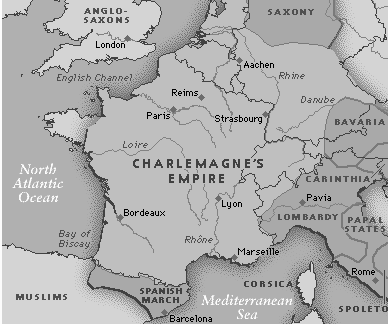 Describe the system of obligations that governed people in the Middle Ages.Write complete sentences.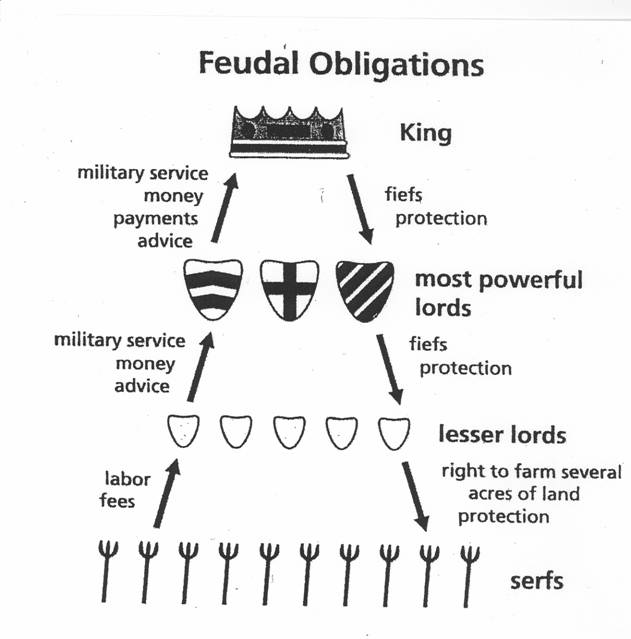 Describe what you see in the picture.Write complete sentences.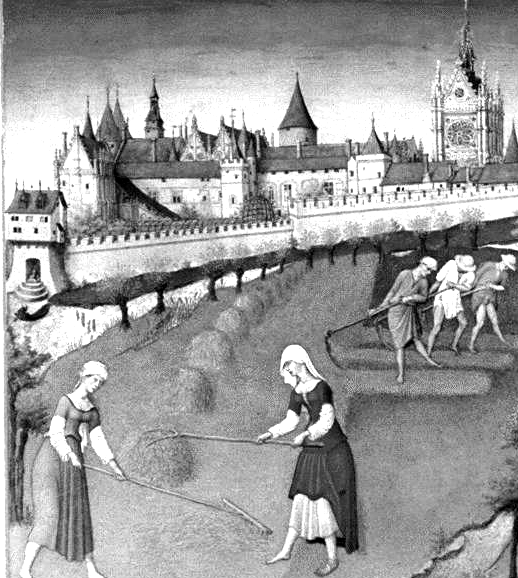 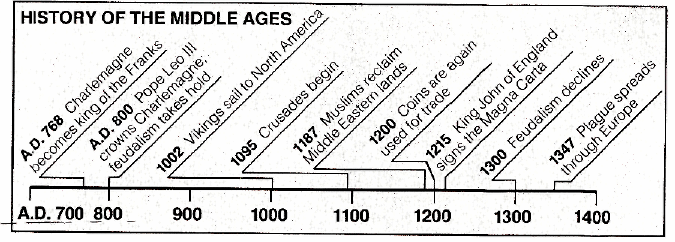 Write a summary of major events from A.D.700 to 1400. Write complete sentences.